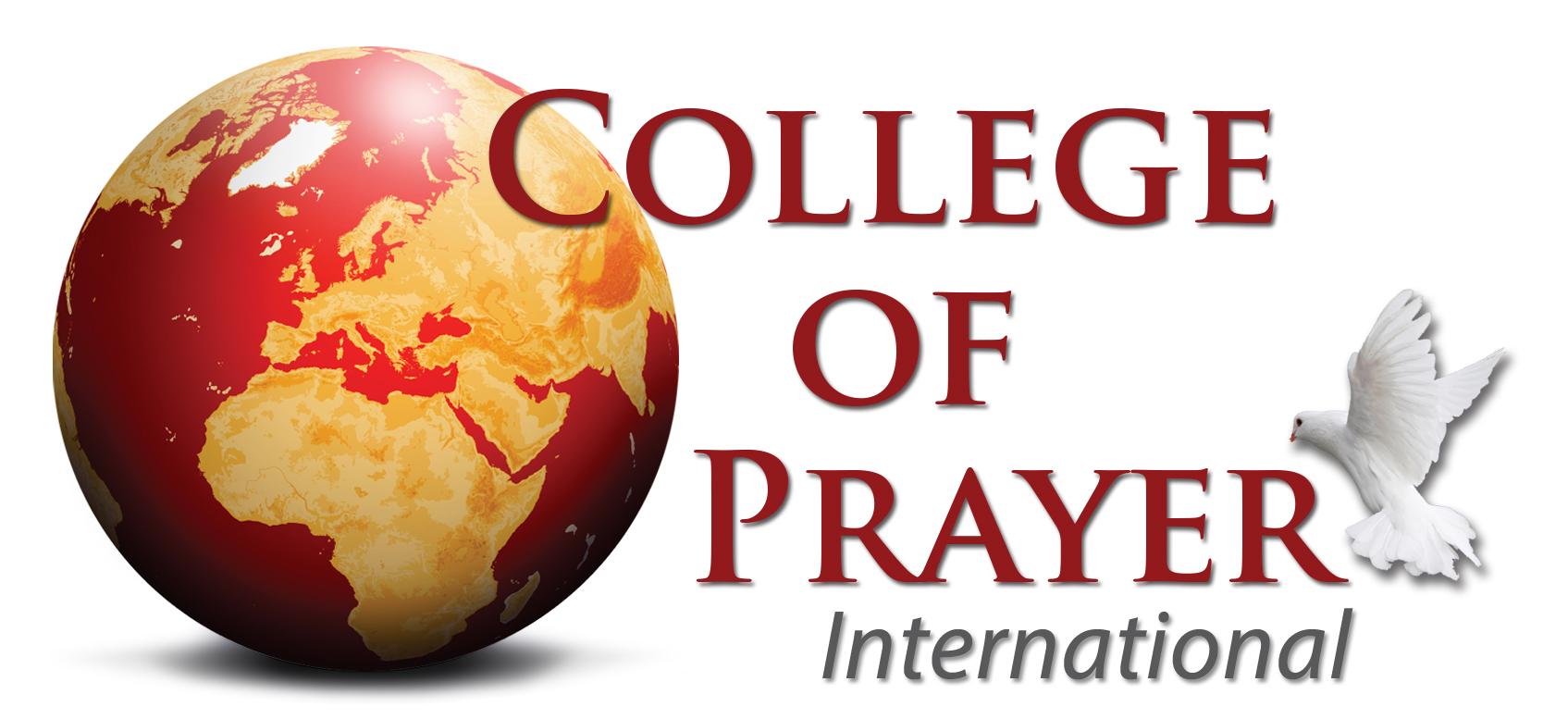 [First] [Last]GAP Group [#][Church][First] [Last]GAP Group [#][Church][First] [Last]GAP Group [#][Church][First] [Last]GAP Group [#][Church][First] [Last]GAP Group [#][Church][First] [Last]GAP Group [#][Church]